Department of HealthNational Health Act 1953Revocation of pharmacist’s approval – Sabina Grewal (2022/04)I, Stefanie Janiec, Assistant Secretary, Compliance Enforcement and Professional Review Branch, Benefits Integrity and Digital Health Division, acting as delegate of the Minister for Health, have made a decision under section 134A(1) of the National Health Act 1953 (the Act) to publish in the Gazette particulars of a decision made on 8 April 2022 to revoke Ms Sabina Grewal’s approval, under section 90 of the Act, to supply pharmaceutical benefits at 316 Pacific Highway, Lindfield NSW 2070 (the approved premises). Ms Grewal’s approval number for the approved premises was 16280W. Ms Grewal’s approval in respect of the approved premises was revoked by a delegate of the Minister for Health and Aged Care pursuant to section 133(2)(b) of the Act on the basis that Ms Grewal was convicted by the New South Wales District Court on 12 March 2021 of an offence of engaging in a course of conduct with the intention of dishonestly obtaining a gain from the Commonwealth, contrary to section 135.1(1) of the Criminal Code Act 1995. This revocation decision means that, with effect from 8 April 2022, Ms Grewal ceased to be an approved pharmacist under the Act and was, from that date, unable to supply pharmaceutical benefits at the approved premises and be paid by the Commonwealth for the supply of a pharmaceutical benefit at the approved premises.  Stefanie JaniecDelegate of the Secretary of the Department of HealthAssistant SecretaryCompliance Enforcement and Professional Review BranchProvider Benefits Integrity Division23 June 2022	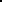 